МІНІСТЕРСТВО ОСВІТИ І НАУКИ  УКРАЇНИ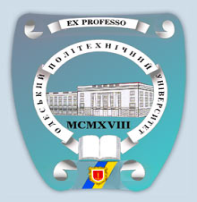 НАЦІОНАЛЬНИЙ УНІВЕРСИТЕТ «ОДЕСЬКА ПОЛІТЕХНІКА»Інститут гуманітарних наукКафедра міжнародних відносин та праваМЕТОДИЧНІ ВКАЗІВКИДО КОНТРОЛЬНИХ РОБІТ з дисципліни«Зовнішня політика України»для здобувачів вищої освітиІнституту дистанційної та заочної освітиОдеса: Одеська політехніка, 2022МІНІСТЕРСТВО ОСВІТИ І НАУКИ УКРАЇНИ Національний університет «Одеська політехніка»Інститут гуманітарних наукКафедра міжнародних відносин та праваМЕТОДИЧНІ ВКАЗІВКИДО КОНТРОЛЬНИХ РОБІТ з дисципліни«Зовнішня політика України»для здобувачів вищої освітиІнституту дистанційної та заочної освіти(ІV курсу І семестру)спеціальності 281«Публічне управління та адміністрування»Розглянуто та затверджено на засіданні кафедри міжнародних відносин та праваПротокол № 1 від «30» серпня 2022 р.Одеса: Одеська політехніка, 2022Методичні вказівки до контрольних робіт з дисципліни «Зовнішня політика України» для здобувачів вищої освіти Інституту дистанційної та заочної освіти (ІV курсу І семестру) спеціальності 281 «Публічне управління та адміністрування» / Укл.: Моісеєва Т.М.,  Одеса: НУ Одеська політехніка, 2022. 10 с.ЗМІСТЗАГАЛЬНІ ПОЛОЖЕННЯНавчальна дисципліна «Зовнішня політика України» є важливою ланкою в системі формування світогляду, патріотичного виховання майбутніх фахівців у галузі міжнародних відносин, добре обізнаних у важливих питаннях становлення власної держави в світі й розвитку її зовнішньої політики в різний історичний час.Мета дисципліни: формування у здобувачів вищої освіти уявлення про процес становлення й основний зміст зовнішньої політики України в історичній ретроспективі та на сучасному етапі; розуміння концептуальних засад зовнішньополітичної діяльності України по забезпеченню її національних інтересів у міжнародних відносинах.Завдання навчальної дисципліни: формування у майбутніх фахівців об’єктивного уявлення про місце України в системі міжнародних відносин; сутність та принципи зовнішньої політики України;  основні завдання зовнішньополітичної діяльності держави.Важливою складовою навчального процесу з дисципліни «Зовнішня політика України» є виконання здобувачами вищої освіти заочної форми навчання контрольної роботи.Метою написання контрольної роботи є закріплення знань з навчального курсу, що передбачає оволодіння здобувачами вищої освіти заочної форми навчання методами наукового аналізу, самостійного вивчення теоретичного матеріалу,  навичок роботи з історичними джерелами, вільного оперування категорійним апаратом сучасних досліджень зовнішньої політики України.Підготовка контрольної роботи дозволяє вирішити завдання формування у здобувачів вищої освіти вмінь:- самостійно відбирати потрібну літературу та джерела;- володіти відповідним категоріальним апаратом; - орієнтуватися в текстах  міжнародних документів;- логічно викладати матеріал; - на основі вивченого фактичного матеріалу робити відповідні висновки, порівняння та узагальнення, формулювати позицію України з актуальних проблем сучасних міжнародних відносин.ВИМОГИ ДО ВИКОНАННЯ КОНТРОЛЬНОЇ РОБОТИКонтрольна робота має бути виконаною самостійно. За допомогою контрольної роботи здобувач вищої освіти глибше вивчає найбільш складні проблеми навчальної дисципліни та вчиться правильно її оформлювати.Підготовка контрольної роботи містить такі етапи:підбір і вивчення спеціальної літератури та нормативно-правових актів;викладення змісту контрольної роботи;оформлення контрольної роботи.1. Підбір і вивчення спеціальної літератури Роботу над контрольною роботою потрібно починати з вивчення стосовно обраної тематики відповідного розділу підручника, навчального посібника, конспектів лекцій. Після того як загальне уявлення про обрану тематику склалося, здобувачу вищої освіти слід приділити серйозну увагу підбору і вивченню літератури, орієнтовний список якої наведений у методичних вказівках. Однак, запропонований перелік джерел не повинен зв'язувати ініціатив у здобувача вищої освіти. Він може та мусить використати інші роботи, самостійно підібрані внаслідок вивчення бібліографії за обраною проблематикою.2. Викладання змісту контрольної роботиПісля підбору і вивчення літератури, слід приступити до узагальнення та систематизації зібраного матеріалу. Виклад матеріалу повинен бути чітким, логічним та послідовним. Викладати матеріал у контрольній роботі рекомендується в безособовій формі висловлювання (наприклад «вважаємо», «думаємо», «рахуємо» та ін.). Необхідно вживати терміни, властиві даній науці, уникати незрозумілих понять та складних граматичних оборотів. Терміни, окремі слова і словосполучення допускається змінювати прийнятими текстовими скороченнями, значення яких зрозуміле з контексту контрольної роботи.При використанні цитат з літературних та наукових джерел слід пам'ятати, що вони необхідні для підтвердження думки автора контрольної роботи, або ж для висловлювання своєї думки на противагу іншій. Занадто зловживати ними не слід.Здобувачу вищої освіти доцільно звернути увагу на такі характерні недоліки, які трапляються при написанні контрольної роботи і які можуть призвести до незадовільної оцінки:поверховий, не аргументований виклад основних теоретичних положень;невідповідність між змістом роботи та її завданням;абстрактний виклад теми, відсутність посилань на чинне законодавство України;недбалість і неграмотність викладу.Отже, основними вимогами до написання контрольної роботи є вміння виділяти головні теоретичні питання і роз'яснювати їх на конкретному матеріалі, використовуючи сучасну юридичну літературу.3. Оформлення контрольної роботиЗдобувач вищої освіти повинен пам'ятати, що через оформлення контрольної роботи, її зовнішній вигляд, викладача формує першу думку про зміст матеріалу. Тому кожному здобувачу вищої освіти необхідно опанувати техніку й етику оформлення контрольної роботи та дотримуватись стандартних вимог, які висуваються щодо контрольних робіт.Починається робота з титульного аркуша, який повинен мати: назву міністерства, навчального закладу, кафедри, на якій писалася контрольна робота, номер завдання, прізвище здобувача вищої освіти, номера групи та факультету, де навчається здобувач вищої освіти.Кожна структурна частина роботи повинна починатися з нової сторінки та мати заголовок, який відповідає частині завдання контрольної роботи. Заголовки слід розташовувати посередині рядка і друкувати великими літерами без крапок у кінці, не підкреслюючи. Якщо заголовок складається з двох і більше речень, тоді їх розділяють крапкою. Перенесення слів у заголовку не допускається.Усі сторінки, починаючи з другої, послідовно нумеруються з проставленням арабських цифр за загальним правилом у нижньому правому куті, без крапки в кінці. Слід мати на увазі, що першою сторінкою контрольної роботи є титульний аркуш, на якому нумерація сторінки не ставиться, але враховується при нумерації наступної сторінки.Контрольна робота пишеться чітким, розбірливим почерком, або друкується на одному боці аркуша білого паперу формату А4 (розмір 210х297 мм) через два міжрядкових інтервали для друкарської машинки і півтора – для комп'ютера, з обов'язковим додержанням при цьому такої ширини полів: зверху і знизу - , зліва – 25-, справа – . На одній сторінці повинно бути не більше ніж 32-40 рядків.Загальний обсяг контрольної роботи не повинен перебільшувати 15 друкованих сторінок комп'ютерного тексту через 1,5 інтервал або 12 сторінок шкільного зошиту.Робота повинна бути зброшурована та підшита. Оформлення списку використаної літератури є важливою складовою написання контрольної роботи. У список включаються тільки ті джерела, які використовувались при написанні контрольної роботи або на які зроблено посилання в самій роботі. Список літератури в загальний обсяг контрольної роботи не включається, але нумерація сторінок продовжується.При оформленні списку використаної літератури слід звернути увагу на:до спеціальної літератури належать монографії, підручники, навчальні посібники, наукові статті та ін. Дані джерела розміщуються в алфавітному порядку назв або прізвищ перших авторів. Спочатку вказують прізвище автора, його ініціали. Потім - назву праці, місто видання, видавництво, рік видання, кількість сторінок. Якщо праця розміщена у збірнику робіт, журналі чи газеті, то після назви ставляться дві косі лінії, а далі – назва збірника чи журналу, місце, рік видання та його номер (або випуск) і на яких сторінках даний матеріал надрукований. Для газетної статті, крім назви і року видання, вказують так само дату. При цьому джерела треба писати мовою оригіналу.Наприклад: 1. Конон Н. Є. Українсько-канадські відносини: сучасний стан та перспективи розвитку // Грані. 2016. № 2. С. 27-32.2. Матлай Л. Дипломатія України: навч. Посібник / Л. Матлай. Львів: Видавництво Львівської політехніки, 2020. 260 с.важливе значення має правильне оформлення посилань на джерела та матеріали, які здобувач вищої освіти використовує при написанні контрольної роботи. Рекомендується такий варіант оформлення посилань: нумерація усіх посилань з визначенням номера джерела даного посилання у списку використаної літератури. У такому разі посилання оформлюються у квадратних дужках з вказанням сторінки.Наприклад: «Українська РСР як суб'єкт міжнародного права здійснює безпосередні зносини з іншими державами, укладає з ними договори, обмінюється дипломатичними, консульськими, торговельними представництвами…» [1, с.145].Роботу зшивають і здають викладачеві на перевірку.ПРАВИЛА ВИБОРУ НОМЕРУ ЗАВДАННЯ ДЛЯ КОНТРОЛЬНОЇ РОБОТИНомери завдань для контрольної роботи обираються за двома останніми цифрами номера залікової книжки:Якщо останні цифри номера залікової книжки, скажімо, 01, 02, 03 тощо або 12, 15 (по 21 включно), відповідно номери контрольних завдань будуть: 1,2,3 та інші або 12, 15, 21.  Якщо останні цифри закінчуються нулем. Тоді нуль відкидається і номер контрольного завдання визначається за двома попередніми цифрами, а також у порядку, передбаченому у 1-ому правилі. Наприклад: останні цифри – 120, 130, 150 (включно до 210), відповідно контрольні завдання будуть за номерами – 12, 13, 15, 21.У випадку, коли дві останні цифри або передостанні перед нулем цифри номера залікової книжки становлять більше 21, номер контрольного завдання буде визначатися за сумою двох цифр.Наприклад: останні цифри номера залікової книжки – 31, 79, 91 або 370, 810 тощо, тоді номери контрольних завдань відповідно будуть: 2+4=6, 7+9=16, 9+1=10, 3+7=10, 8+1=9.ТЕМАТИКА ЗАВДАНЬ ДЛЯ КОНТРОЛЬНОЇ РОБОТИЗавдання № 11. Суб’єкти міжнародних відносин. Принципи, функції та  форми реалізації зовнішньої політики.2. Зовнішньополітичні кроки ЗУНР.3. Політичний діалог України з Італією.Завдання № 21. Зовнішня політика київських князів в період становлення давньоруської держави.2. Дипломатія Директорії УНР.3. Розвиток відносин з Японією. Українсько-японське економічне та політичне співробітництво.Завдання № 31. Зовнішня політика Київської Русі епохи найвищого піднесення (кінець X – середина XI ст.).2. Проблема державної приналежності Східної Галичини, Закарпаття та Північної Буковини в міжнародній політиці міжвоєнного періоду.3. Особливості становлення та розвиток відносин України з державами Центрально-Східної Європи.Завдання № 41. Дипломатична історія Київської держави середини XI - початку XIII ст.2. Історичні обставини прийняття та наслідки для українських земель Варшавського договору 1920 р. та Ризького мирного договору 1921 р.3. Відносини України з республікою Польща.Завдання № 51. Міжнародні відносини Галицько-Волинської держави. 2. Дипломатична активність УСРР на початку 1920х рр. Наростання тиску з боку московського Центру.3. Україно-румунські відносини на сучасному етапі. Завдання № 61. Українське козацтво в міжнародних відносинах на зламі XVI-XVIІ ст.2. «Українське питання» в європейській політиці в міжвоєнний період. 3. Анексія Росією Криму та розв’язання війни на Донбасі.Завдання № 71. Зовнішньополітична діяльність Петра Конашевича-Сагайдачного.2. Україна в планах нацистської Німеччини.3. Україно-Угорські відносини на сучасному етапі.Завдання № 81. Українська дипломатія періоду Визвольної війни під проводом Богдана Хмельницького.2. Україна – співзасновниця ООН.3. Співробітництво України та Болгарії на сучасному етапі.Завдання № 91. Діяльність Б. Хмельницького по пошуку союзників в період 1648-1657 рр.2. Основні напрямки діяльності України в ООН.3. Україно-Чеські та Україно-Словацькі відносини на сучасному етапі.Завдання № 101. Організація дипломатичної служби Гетьманщини.2. Врегулювання проблеми кордонів України після завершення Другої світової війни. Участь України в міжнародних конференціях.3. Українсько-російські відносини до 2014 року.Завдання № 111. Дипломатія періоду Руїни.2. Формування правових засад зовнішньої політики незалежної України.3. Реакція провідних держав на російську агресію проти України. Завдання № 121. Зовнішня політика Івана Виговського.2. Україна в міжнародних процесах періоду «холодної війни».3. Правові рамки відносин України з Європейським Союзом. Завдання № 131. Особливості зовнішньої політики Петра Дорошенко.2. Зовнішньополітичний курс України після ухвалення Декларації про державний суверенітет України. Акт проголошення незалежності України та міжнародне визнання держави.3. Основні напрямки співробітництва між Україною та ЄС в контексті реалізації Угоди про асоціацію.Завдання № 141. Міжнародний контекст боротьби за незалежну державу Івана Мазепи та Пилипа Орлика.2. Реалізація курсу на без'ядерний статус України.3. Проблеми інтеграції України в ЄС.Завдання № 151. Українські землі в експансіоністській політиці Польщі та Москви. Перетворення України на об’єкт міжнародних відносин (ХVІІІ ст.).  2. Відносини України зі Сполученими Штатами Америки (США): динаміка та актуальні проблеми співробітництва3. Участь України в роботі Ради Європи.Завдання № 161. Поділи Речі Посполитої та їх вплив на долю окремих українських земель.2. Українсько-канадське особливе партнерство.3. Участь України в системі міжнародної безпеки.Завдання № 171. Початок зовнішньополітичної діяльності української Центральної Ради. Брест-Литовський мирний договір.2. Роль української діаспори Канади у поглибленні українсько-канадських відносин.3. Позиції України у боротьбі з тероризмом.Завдання № 18.1. Організація і функціонування дипломатичної служби України в добу Центральної Ради. 2. Розбудова відносин  незалежної України з ФРН. 3. Механізми співпраці України з НАТО в сучасних реаліях.Завдання № 191. Основні напрямки та характерні особливості зовнішньої політики УНР.2. Співробітництво України з Великою Британією.3. Перспективи співробітництва України з НАТО в умовах агресії Російської Федерації проти України.Завдання № 201. Пріоритети зовнішньої  політики гетьмана П. Скоропадського.2. Співробітництво України з Францією.3. Засоби формування позитивного іміджу України.РЕКОМЕНДОВАНА ЛітератураОсновна літератураГеополітичні та геоекономічні зміни, формовані під впливом російської агресії, та оновлення місця України у світовому просторі / Наук. ред. В. Юрчишин. Київ: Центр Разумкова, 2022. URL: https://razumkov.org.ua/uploads/article/2022_TRANSFORMANS_UKR.pdfГібридна війна: in verbo et in praxi: монографія / Донецький національний університет імені Василя Стуса / під. заг. ред. проф. Р. О. Додонова. Вінниця: ТОВ «НіланЛТД», 2017. 412 с. URL:  https://jmonographs.donnu.edu.ua/issue/view/94Головченко В. Дипломатична історія України: підручн. / Володимир Головченко, Віктор Матвієнко. Київ: Ніка-Центр, 2018. 420 с. URL: http://stratcom.nuou.org.ua/wp-content/uploads/2020/03/%D0%94%D0%B8%D0%BF%D0%BB%D0%BE%D0%BC%D0%B0%D1%82%D0%B8%D1%87%D0%BD%D0%B0-%D1%96%D1%81%D1%82%D0%BE%D1%80 %D1%96%D1%8F-%D0%A3%D0%BA%D1%80%D0%B0%D1%97%D0%BD%D0%B8.pdfКонцепція зовнішньої політики України: експертні рекомендації // під загальною редакцією Є. Габер, С. Корсунського, Г. Шелест, 2020. 108 с.  URL: http://www.fes.kiev.ua/n/cms/fileadmin/upload2/Koncepcija_zovnishnojipolitikiUkrajini05.101.pdfМатлай Л. Дипломатія України: навч. Посібник / Л. Матлай. Львів: Видавництво Львівської політехніки, 2020. 260 с.Соціально-економічні та гуманітарні наслідки російської агресії для українського суспільства: інформаційно-аналітична доповідь. Центр Разумкова, 2022. URL: https://razumkov.org.ua/uploads/article/2022_Gum.pdfУкраїна: 30 років на європейському шляху / Ю. Якименко [та ін.]; Український центр економічних і політичних досліджень імені Олександра Разумкова. К.: Заповіт, 2021, 392 с. URL:  https://razumkov.org.ua/uploads/2021-nezalezhnist-30.pdfУкраїнська призма: Зовнішня політика 2018. Аналітичне дослідження // ГО «Рада зовнішньої політики «Українська призма», Фонд ім. Ф. Еберта. Київ, 2019. 258 с. URL:  URL: http://library.fes.de/pdf-files/bueros/ukraine/15377.pdf Додаткова літератураЄвропейський проект та Україна: монографія / А. В. Єрмолаєв, Б. О. Парахонський, Г. М. Яворська, О. О. Резнікова [та ін.]. К.: НІСД, 2012. 192 с. URL:  https://niss.gov.ua/sites/default/files/2012-09/evrop-ea0b8.pdfІсторія України: Хрестоматія / Упоряд. В. М. Литвин. К.: Наук, думка, 2013. 1056 с. URL:  http://1576.ua/books/7202Матяш І. Іноземні представництва в Україні (1917–1919 рр.): державна місія та повсякденність. Київ: Інститут історії України НАН України, 2019. URL:  http://resource.history.org.ua/item/0014575Парахонський Б. О. Зовнішня політика України в умовах кризи міжнародного безпекового середовища: аналіт. доп. / Б. О. Парахонський, Г. М. Яворська.  К.: НІСД, 2015. – 100 с. (Сер. «Національна безпека», вип. 10) URL:  https://niss.gov.ua/sites/default/files/2015-11/Kruza_Yavor.indd-36e36.pdfПарахонський Б. О., Яворська Г. М. Міжнародне безпекове середовище: виклики і загрози національній безпеці України: аналітична доповідь. К.:НІСД, 2013. 64 с. URL: http://old2.niss.gov.ua/content/articles/files/Kononenko_NB-23e37.pdfІнформаційні ресурсиІнститут історії України URL: http://history.org.ua/ukМіністерство закордонних справ України: офіційний сайт URL: https://mfa.gov.ua/Наукове товариство історії дипломатії та міжнародних відносин URL:  http://sshdir.org.ua/Національна бібліотека України ім. В.І. Вернадського. URL: http://www.nbuv.gov.ua/